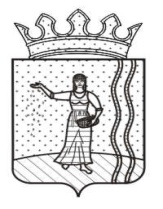 ДУМА ОКТЯБРЬСКОГО ГОРОДСКОГО ПОСЕЛЕНИЯОКТЯБРЬСКОГО МУНИЦИПАЛЬНОГО РАЙОНАПЕРМСКОГО КРАЯРЕШЕНИЕ21.04.2016                                                                                 № 193О внесении изменений в решение Думы от 17.12.2015 № 174 «О бюджете Октябрьского городского поселения на 2016 год и плановый период 2017 и 2018 годов»В соответствии с Бюджетным кодексом Российской Федерации, ст. 24 Устава Октябрьского городского поселения, Положением о бюджетном процессе в Октябрьском городском поселении, утвержденным решением Думы Октябрьского городского поселения от 29 ноября 2007 № 187, Дума Октябрьского городского поселения Октябрьского муниципального района Пермского края РЕШАЕТ:1. Внести в решение Думы от 17.12.2015 № 174 «О бюджете Октябрьского городского поселения на 2016 год и плановый период 2017 и 2018 годов» следующие изменения:1.1. Пункт 1 изложить в следующей редакции:«1. Утвердить бюджет Октябрьского городского поселения (далее - местный бюджет) на 2016 год по расходам в сумме 74 955,0 тыс. руб., исходя из прогнозируемого объема доходов в сумме 64 568,7 тыс. руб., с плановым дефицитом в сумме 10 386,3 тыс. руб.Установить источники внутреннего финансирования дефицита местного бюджета в сумме 10386,3 тыс. руб., в том числе:- за счет изменения остатков денежных средств бюджета Октябрьского городского поселения в сумме 10 386,3 тыс. руб.1.2. Пункт 11 изложить в следующей редакции:«11. Утвердить объем бюджетных ассигнований дорожного фонда Октябрьского городского поселения на 2016 год в сумме 11 032,5 тыс. рублей, на 2017 год в сумме 8 741,0 тыс. рублей, на 2018 год в сумме 7 676,1 тыс. рублей.Утвердить распределение средств дорожного фонда Октябрьского городского поселения на 2016 год согласно приложению 10 к настоящему решению, на 2017-2018 годы согласно приложению 11 к настоящему решению».1.3. Пункт 12 изложить в новой редакции:«12. Утвердить общий объем бюджетных ассигнований на осуществление бюджетных инвестиций в форме капитальных вложений в объекты муниципальной собственности на 2016 год в сумме 27 756,2 тыс. рублей согласно приложению 12 к настоящему решению, на 2017 год в сумме 0,0 тыс. рублей и на 2018 год 0,0 тыс. рублей согласно приложению 13 к настоящему решению».1.4. Приложения 3, 4, 6, 8, 10, 12, 14, 16 изложить в новой редакции, согласно приложениям 1, 2, 3, 4, 5, 6, 7 к настоящему решению.2. Решение вступает в силу после обнародования в МКУ «Октябрьская централизованная библиотечная система» подлежит размещению на сайте администрации Октябрьского городского поселения Октябрьского муниципального района Пермского края (http://oktyabrskiy.permarea.ru/oktyabrskoje/Glavnaja-stranica/) и распространяется на правоотношения, возникшие с 1 января 2016 года.Председатель Думы Октябрьскогогородского поселения                                                                 Ю.В. КлимовскихГлава городского поселения –глава администрации Октябрьскогогородского поселения                                                                       И.Ф. СелезневПриложение 1к решению ДумыОктябрьского городского поселенияОктябрьского муниципального районаПермского края от 21.04.2016 № 193Источники финансирования дефицита бюджетаОктябрьского городского поселенияна 2016-2018 годытыс. руб.Приложение 2к решению ДумыОктябрьского городского поселенияОктябрьского муниципального районаПермского края от 21.04.2016 № 193Распределение доходов бюджета Октябрьского городского поселения по кодам поступлений в бюджет (группам, подгруппам, статьям видов доходов, аналитическим группам подвидов доходов бюджета) на 2016 годПриложение 3к решению ДумыОктябрьского городского поселенияОктябрьского муниципального районаПермского края от 21.04.2016 № 193Таблица 1Распределение бюджетных ассигнований на 2016 год по разделам, подразделам,целевым статьям и видам расходов классификации расходов бюджета тыс. руб.Приложение 3Таблица 2Распределение бюджетных ассигнований на 2016 год по целевым статьям(муниципальным программам и непрограммным направлениям деятельности),группам и подгруппам видов расходов классификации расходов бюджета, тыс. руб.Приложение 4к решению ДумыОктябрьского городского поселенияОктябрьского муниципального районаПермского края от 21.04.2016 № 193Ведомственная структура расходов бюджета на 2016 год, тыс. руб.Приложение 5к решению ДумыОктябрьского городского поселенияОктябрьского муниципального районаПермского края от 21.04.2016 № 193Распределение средств дорожного фонда Октябрьского городского поселения Октябрьского муниципального района Пермского краяна 2016 годПриложение 6к решению ДумыОктябрьского городского поселенияОктябрьского муниципального районаПермского края от 21.04.2016 № 193Объем бюджетных ассигнований на осуществление бюджетныхинвестиций в форме капитальных вложений в объекты муниципальнойсобственности на 2016 годПриложение 7к решению ДумыОктябрьского городского поселенияОктябрьского муниципального районаПермского края от 21.04.2016 № 193Объем межбюджетных трансфертов, получаемых из других бюджетовбюджетной системы Российской Федерации на 2016 год(тыс. руб.)Код Код классификации источников внутреннего финансирования дефицитаНаименование источников внутреннего финансирования дефицита бюджета 2016 год2017 год2017 год2018 год1234556098Администрация Октябрьского городского поселения Октябрьского  муниципального района Пермского краяАдминистрация Октябрьского городского поселения Октябрьского  муниципального района Пермского краяАдминистрация Октябрьского городского поселения Октябрьского  муниципального района Пермского краяАдминистрация Октябрьского городского поселения Октябрьского  муниципального района Пермского краяАдминистрация Октябрьского городского поселения Октябрьского  муниципального района Пермского краяАдминистрация Октябрьского городского поселения Октябрьского  муниципального района Пермского края00001 00 00 00 00 0000 000ИСТОЧНИКИ ВНУТРЕННЕГО ФИНАНСИРОВАНИЯ ДЕФИЦИТОВ БЮДЖЕТОВ10 386,30,00,00,000001 05 00 00 00 0000 000Изменение остатков средств на счетах по учету средств бюджетов10 386,30,00,00,000001 05 00 00 00 0000 500Увеличение остатков средств бюджетов- 65 568,7- 33 412,3- 32 926,8- 32 926,800001 05 02 00 00 0000 500Увеличение прочих остатков средств бюджетов- 65 568,7- 33 412,3- 32 926,8- 32 926,800001 05 02 01 00 0000 510Увеличение прочих остатков денежных средств бюджетов- 65 568,7- 33 412,3- 32 926,8- 32 926,809801 05 02 01 13 0000 510Увеличение прочих остатков денежных средств бюджетов городских поселений- 65 568,7- 33412,3- 32 926,8- 32 926,800001 05 00 00 00 0000 600Уменьшение остатков средств бюджетов75 995,033 412,332 926,832 926,800001 05 02 00 00 0000 600Уменьшение прочих остатков средств бюджетов75 995,033 412,332 926,832 926,800001 05 02 01 00 0000 610Уменьшение прочих остатков денежных средств бюджетов75 995,033 412,332 926,832 926,809801 05 02 01 13 0000 610Уменьшение прочих остатков денежных средств бюджетов городских поселений75 995,033 412,332 926,832 926,800001 06 00 00 00 0000 000Иные источники внутреннего финансирования дефицитов бюджетов0,00,00,00,000001 06 04 00 00 0000 000Исполнение государственных и муниципальных гарантий - 1 000,0- 500,0- 500,0- 500,000001 06 04 01 00 0000 000Исполнение государственных и муниципальных гарантий в валюте Российской Федерации- 1 000,0- 500,0- 500,0- 500,000001 06 04 01 00 0000 800Исполнение государственных и муниципальных гарантий в валюте Российской Федерации в случае, если исполнение гарантом государственных и муниципальных гарантий ведет к возникновению права регрессного требования гаранта к принципалу либо обусловлено уступкой гаранту прав требования бенефициара к принципалу- 1 000,0- 500,0- 500,0- 500,009801 06 04 01 13 0000 810Исполнение муниципальных гарантий городских поселений в валюте Российской Федерации в случае, если исполнение гарантом муниципальных гарантий ведет к возникновению права регрессного требования гаранта к принципалу либо обусловлено уступкой гаранту прав требования бенефициара к принципалу- 1 000,0- 500,0- 500,0- 500,000001 06 05 00 00 0000 000Бюджетные кредиты, предоставленные внутри страны в валюте Российской Федерации1 000,0500,0500,0500,000001 06 05 00 00 0000 600Возврат бюджетных кредитов, предоставленных юридическим лицам в валюте Российской Федерации1 000,0500,0500,0500,000001 06 05 01 00 0000 600Возврат бюджетных кредитов, предоставленных юридическим лицам в валюте Российской Федерации1 000,0500,0500,0500,009801 06 05 01 13 0000 640Возврат бюджетных кредитов, предоставленных юридическим лицам из бюджетов городских поселений в валюте Российской Федерации1 000,0500,0500,0500,009801 06 05 01 13 0002 640Средства, получаемые в порядке регресса сумм, уплаченных гарантом во исполнение (частичное исполнение) обязательств по муниципальным гарантиям Октябрьского городского поселения1 000,0500,0500,0500,0Код классификации доходовНаименование кода поступлений в бюджет, группы, подгруппы, статьи, подстатьи, элемента, подвида доходов, аналитических групп подвидов доходов бюджета Сумма, тыс. руб.000 1 00 00000 00 0000 000НАЛОГОВЫЕ И НЕНАЛОГОВЫЕ ДОХОДЫ28 513,9000 1 01 00000 00 0000 000НАЛОГИ НА ПРИБЫЛЬ, ДОХОДЫ11 045,0000 1 01 02000 01 0000 110Налог на доходы физических лиц11 045,0000 1 03 00000 00 0000 000НАЛОГИ НА ТОВАРЫ (РАБОТЫ, УСЛУГИ), РЕАЛИЗУМЫЕ НА ТЕРРИТОРИИ РОССИЙСКОЙ ФЕДЕРАЦИИ3 435,9000 1 03 02000 01 0000 110Акцизы по подакцизным товарам (продукции), производимым на территории Российской Федерации3 435,9000 1 06 00000 00 0000 000НАЛОГИ НА ИМУЩЕСТВО11 445,0000 1 06 01000 00 0000 110Налог на имущество физических лиц1 310,0000 1 06 04000 02 0000 110Транспортный налог5 730,0000 1 06 04011 02 0000 110Транспортный налог с организаций1 380,0000 1 06 04012 02 0000 110Транспортный налог с физических лиц4 350,0000 1 06 06000 00 0000 110Земельный налог4 405,0000 1 06 06030 03 0000 110Земельный налог с организаций3 500,0000 1 06 06040 00 0000 110Земельный налог с физических лиц905,0000 1 11 00000 00 0000 000ДОХОДЫ ОТ ИСПОЛЬЗОВАНИЯ ИМУЩЕСТВА, НАХОДЯЩЕГОСЯ В ГОСУДАРСТВЕННОЙ И МУНИЦИПАЛЬНОЙ СОБСТВЕННОСТИ2 063,0000 1 11 05000 00 0000 120Доходы, получаемые в виде арендной либо иной платы за передачу в возмездное пользование государственного и муниципального имущества (за исключением имущества бюджетных и автономных учреждений, а также имущества государственных и муниципальных унитарных предприятий, в том числе казенных)2 063,0000 1 11 05010 00 0000 120Доходы, получаемые в виде арендной плата за земельные участки, государственная собственность на которые не разграничена, а также средства от продажи права на заключение договоров аренды указанных земельных участков1 613,0000 1 11 05020 00 0000 120Доходы, получаемые в виде арендной платы за земли после разграничения государственной собственности на землю, а также средства от продажи права на заключение договоров аренды указанных земельных участков (за исключением земельных участков бюджетных и автономных учреждений)50,0000 1 11 05030 00 0000 120Доходы от сдачи в аренду имущества, находящегося в оперативном управлении органов государственной власти, органов местного самоуправления, государственных внебюджетных фондов и созданных ими учреждений (за исключением имущества бюджетных и автономных учреждений)400,0000 1 14 00000 00 0000 000ДОХОДЫ ОТ ПРОДАЖИ МАТЕРИАЛЬНЫХ И НЕМАТЕРИАЛЬНЫХ АКТИВОВ525,0000 1 14 06000 00 0000 430Доходы от продажи земельных участков, находящихся в государственной и муниципальной собственности525,0000 1 14 06010 00 0000 430Доходы от продажи земельных участков, государственная собственность на которые не разграничена475,0000 1 14 06020 00 0000 430Доходы от продажи земельных участков, государственная собственность на которые  разграничена (за исключением земельных участков бюджетных и автономных учреждений)50,0000 2 00 00000 00 0000 000БЕЗВОЗМЕЗДНЫЕ ПОСТУПЛЕНИЯ36 054,8000 2 02 00000 00 0000 000Безвозмездные поступления от других бюджетов бюджетной системы Российской Федерации36 054,8000 2 02 01000 00 0000 151Дотации бюджетам субъектов Российской Федерации и муниципальных образований9 729,5000 2 02 01001 00 0000 151Дотации на выравнивание бюджетной обеспеченности9 729,5000 2 02 02088 00 0000 151Субсидии бюджетам муниципальных образований на обеспечение мероприятий по капитальному ремонту многоквартирных домов, переселению граждан из аварийного жилищного фонда и модернизации систем коммунальной инфраструктуры за счет средств, поступивших от государственной корпорации - Фонда содействия реформированию жилищно-коммунального хозяйства25 196,1000 2 02 02088 13 0002 151Субсидии бюджетам городских поселений на обеспечение мероприятий по переселению граждан из аварийного жилищного фонда за счет средств, поступивших от государственной корпорации - Фонда содействия реформированию жилищно-коммунального хозяйства25 196,1000 2 02 03000 00 0000 151Субвенции бюджетам субъектов Российской Федерации и муниципальных образований129,2000 2 02 03024 00 0000 151Субвенции местным бюджетам на выполнение передаваемых полномочий субъектов Российской Федерации129,2000 2 02 04000 00 0000 151Иные межбюджетные трансферты1 000,0000 2 02 04999 00 0000 151Прочие межбюджетные трансферты, передаваемые бюджетам1 000,0Итого доходов64 568,7КодыКодыКодыНаименование расходовСумма КФСРКЦСРКВРНаименование расходовСумма 0100Общегосударственные вопросы14 124,70102Функционирование высшего должностного лица органа местного самоуправления1 172,001 0 00 00000Муниципальная программа «Совершенствование муниципального управления в Октябрьском городском поселении Октябрьского муниципального района Пермского края»1 172,001 2 00 00000Подпрограмма «Развитие муниципальной службы и организация деятельности органов местного самоуправления в Октябрьском городском поселении Октябрьского муниципального района Пермского края»1 172,001 2 01 00000Обеспечение деятельности органа местного самоуправления Октябрьского городского поселения1 172,001 2 01 00010Глава муниципального образования1 172,0120Расходы на выплаты персоналу государственных (муниципальных) органов1 172,00103Функционирование законодательных (представительных) органов государственной власти и представительных органов муниципальных образований364,091 0 00 00000Обеспечение деятельности органов местного самоуправления364,091 0 00 00040Депутаты представительного органа муниципального образования364,0120Расходы на выплаты персоналу государственных (муниципальных) органов357,0240Иные закупки товаров, работ и услуг для обеспечения государственных (муниципальных) нужд7,00104Функционирование Правительства Российской Федерации, высших исполнительных органов государственной власти субъектов Российской Федерации, местных администраций10 395,601 0 00 00000Муниципальная программа «Совершенствование муниципального управления в Октябрьском городском поселении Октябрьского муниципального района Пермского края»10 395,601 2 00 00000Подпрограмма «Развитие муниципальной службы и организация деятельности органов местного самоуправления в Октябрьском городском поселении Октябрьского муниципального района Пермского края»10 395,601 2 01 00000Обеспечение деятельности органа местного самоуправления Октябрьского городского поселения10 395,601 2 01 00020Обеспечение выполнения функций органами местного самоуправления 10 372,4120Расходы на выплаты персоналу государственных (муниципальных) органов8 240,4240Иные закупки товаров, работ и услуг для обеспечения государственных (муниципальных) нужд2 032,0850Уплата налогов, сборов и иных платежей100,001 2 01 2П160Составление протоколов об административных правонарушениях5,3240Иные закупки товаров, работ и услуг для обеспечения государственных (муниципальных) нужд5,301 2 01 2Т110Осуществление полномочий по регулированию тарифов на перевозки пассажиров и багажа автомобильным и городским электрическим транспортом на поселенческих, районных и межмуниципальных маршрутах городского, пригородного и междугородного сообщений17,9240Иные закупки товаров, работ и услуг для обеспечения государственных (муниципальных) нужд17,90106Обеспечение деятельности финансовых, налоговых и таможенных органов финансового (финансово-бюджетного) надзора50,092 0 00 00000Мероприятия, осуществляемые органами местного самоуправления, в рамках непрограммных направления расходов50,092 0 00 40050Передача части полномочий по формированию и исполнению бюджетов поселений35,0540Иные межбюджетные трансферты35,092 0 00 40060Передача части полномочий по контролю за исполнением бюджетов поселений15,0540Иные межбюджетные трансферты15,00111Резервные фонды950,092 0 00 00000Мероприятия, осуществляемые органами местного самоуправления, в рамках непрограммных направления расходов950,092 0 00 10010Резервный фонд Администрации Октябрьского городского поселения950,0870Резервные фонды950,00113Другие общегосударственные вопросы1 193,101 0 00 00000Муниципальная программа «Совершенствование муниципального управления в Октябрьском городском поселении Октябрьского муниципального района Пермского края»195,001 1 00 00000Подпрограмма «Формирование общедоступной информационно-коммуникационной среды в Октябрьском городском поселении Октябрьского муниципального района Пермского края»150,001 1 01 00000Совершенствование информирования населения150,001 1 01 10010Расходы на информирование населения через средства массовой информации150,0240Иные закупки товаров, работ и услуг для обеспечения государственных (муниципальных) нужд150,001 2 00 00000Подпрограмма «Развитие муниципальной службы и организация деятельности органов местного самоуправления в Октябрьском городском поселении Октябрьского муниципального района Пермского края»45,001 2 01 00000Обеспечение деятельности органа местного самоуправления Октябрьского городского поселения45,001 2 01 10010Взносы в Совет муниципальных образований45,0880Специальные расходы45,006 0 00 00000Муниципальная программа «Управление земельными ресурсами и имуществом в Октябрьском городском поселении Октябрьского муниципального района Пермского края»998,106 1 00 00000Подпрограмма «Управление земельными ресурсами в Октябрьском городском поселении Октябрьского муниципального района Пермского края»150,006 1 01 00000Управление и распоряжение земельными участками на территории Октябрьского городского поселения150,006 1 01 10010Подготовка земельных участков, собственность на которые не разграничена, к вовлечению в оборот70,0240Иные закупки товаров, работ и услуг для обеспечения государственных (муниципальных) нужд70,006 1 01 10020Распоряжение земельными участками, находящихся в собственности Октябрьского городского поселения80,0240Иные закупки товаров, работ и услуг для обеспечения государственных (муниципальных) нужд80,006 2 00 00000Подпрограмма «Управление муниципальным имуществом в Октябрьском городском поселении Октябрьского городского поселения Пермского края»848,106 2 01 00000Оптимизация состава муниципального имущества Октябрьского городского поселения848,106 2 01 10010Управление, распоряжение, содержание и обслуживание муниципального имущества Октябрьского городского поселения848,1240Иные закупки товаров, работ и услуг для обеспечения государственных (муниципальных) нужд848,10300Национальная безопасность и правоохранительная деятельность800,00309Защита населения и территории от чрезвычайных ситуаций природного и техногенного характера, гражданская оборона45,002 0 00 00000Муниципальная программа «Защита населения и территории от чрезвычайных ситуаций, гражданская оборона и обеспечение пожарной безопасности в Октябрьском городском поселении Октябрьского муниципального района Пермского края»45,002 1 00 00000Подпрограмма «Предупреждение и ликвидация последствий чрезвычайных ситуаций и стихийных бедствий природного и техногенного характера в Октябрьском городском поселении Октябрьского муниципального района Пермского края»45,002 1 01 00000Обеспечение безопасности в области защиты населения и территорий от чрезвычайных ситуаций природного, техногенного характера45,002 1 01 10010Предупреждение и ликвидация последствий чрезвычайных ситуаций и стихийных бедствий природного и техногенного характера45,0240Иные закупки товаров, работ и услуг для обеспечения государственных (муниципальных) нужд45,00310Обеспечение пожарной безопасности755,002 0 00 00000Муниципальная программа «Защита населения и территории от чрезвычайных ситуаций, гражданская оборона и обеспечение пожарной безопасности в Октябрьском городском поселении Октябрьского муниципального района Пермского края»755,002 2 00 00000Подпрограмма «Обеспечение пожарной безопасности в Октябрьском городском поселении Октябрьского муниципального района Пермского края»755,002 2 01 00000Реализация мер по обеспечению пожарной безопасности на территории Октябрьского городского поселения755,002 2 01 10010Мероприятия по обеспечению пожарной безопасности755,0240Иные закупки товаров, работ и услуг для обеспечения государственных (муниципальных) нужд755,00400Национальная экономика10 232,50409Дорожное хозяйство (дорожные фонды)10 232,503 0 00 00000Муниципальная программа «Комплексное развитие систем жизнеобеспечения в Октябрьском городском поселении Октябрьского муниципального района Пермского края»10 232,503 1 00 00000Подпрограмма «Развитие дорожной деятельности в Октябрьском городском поселении Октябрьского муниципального района Пермского края»10 232,503 1 01 00000Приведение в нормативное состояние автомобильных дорог Октябрьского городского поселения10 232,503 1 01 10010Содержание автомобильных дорог и искусственных сооружений на них5 150,0240Иные закупки товаров, работ и услуг для обеспечения государственных (муниципальных) нужд5 150,003 1 01 10020Ремонт автомобильных дорог и искусственных сооружений на них4 945,1240Иные закупки товаров, работ и услуг для обеспечения государственных (муниципальных) нужд4 945,103 1 01 SТ080Ремонт автомобильных дорог общего пользования местного значения, в том числе новых участков автомобильных дорог в пределах границ населенных пунктов, обеспечивающих доступность земельных участков, предоставленных многодетным семьям для индивидуального жилищного строительства в соответствии с Законом Пермского края от 1 декабря 2011 г. № 871-ПК «О бесплатном предоставлении земельных участков многодетным семьям в Пермском крае»137,4240Иные закупки товаров, работ и услуг для обеспечения государственных (муниципальных) нужд137,40500Жилищно-коммунальное хозяйство43 795,10501Жилищное хозяйство32 085,003 0 00 00000Муниципальная программа «Комплексное развитие систем жизнеобеспечения в Октябрьском городском поселении Октябрьского муниципального района Пермского края»21 816,503 2 00 00000Подпрограмма «Развитие жилищного и коммунального хозяйства в Октябрьском городском поселении Октябрьского муниципального района Пермского края»21 816,503 2 01 00000Капитальный ремонт и модернизация жилищного фонда985,003 2 01 10010Капитальный ремонт муниципального жилищного фонда224,9240Иные закупки товаров, работ и услуг для обеспечения государственных (муниципальных) нужд224,903 2 01 10020Мероприятия в области жилищного хозяйства10,0240Иные закупки товаров, работ и услуг для обеспечения государственных (муниципальных) нужд10,003 2 01 10030Уплата взносов на капитальный ремонт общего имущества в многоквартирных домах, в которых квартиры находятся в муниципальной собственности256,0240Иные закупки товаров, работ и услуг для обеспечения государственных (муниципальных) нужд256,003 2 01 S9601Обеспечение мероприятий по капитальному ремонту многоквартирных домов за счет средств местного бюджета494,1630Субсидии некоммерческим организациям (за исключением государственных (муниципальных) учреждений)494,103 2 02 00000Переселение граждан из аварийного жилищного фонда20 831,503 2 02 09502Обеспечение мероприятий по переселению граждан из аварийного жилищного фонда, в том числе переселению граждан из аварийного жилищного фонда с учетом необходимости развития малоэтажного жилищного строительства за счет средств Фонда содействия реформированию жилищно-коммунального хозяйства18 771,4410Бюджетные инвестиции18 771,403 2 02 S9602Обеспечение мероприятий по переселению граждан из аварийного жилищного фонда, в том числе переселению граждан из аварийного жилищного фонда с учетом необходимости развития малоэтажного жилищного строительства за счет средств местного бюджета2 060,1410Бюджетные инвестиции2 060,192 0 00 00000Мероприятия, осуществляемые органами местного самоуправления, в рамках непрограммных направления расходов10 268,592 0 00 09502Обеспечение мероприятий по переселению граждан из аварийного жилищного фонда, в том числе переселению граждан из аварийного жилищного фонда с учетом необходимости развития малоэтажного жилищного строительства за счет средств Фонда содействия реформирования жилищно-коммунального хозяйства6 424,7410Бюджетные инвестиции6 424,792 0 00 S9602Обеспечение мероприятий по переселению граждан из аварийного жилищного фонда, в том числе переселению граждан из аварийного жилищного фонда с учетом необходимости развития малоэтажного жилищного строительства за счет средств местного бюджета3 843,8410Бюджетные инвестиции3 843,80502Коммунальное хозяйство6 633,203 0 00 00000Муниципальная программа «Комплексное развитие систем жизнеобеспечения в Октябрьском городском поселении Октябрьского муниципального района Пермского края»4 513,603 2 00 00000Подпрограмма «Развитие жилищного и коммунального хозяйства в Октябрьском городском поселении Октябрьского муниципального района Пермского края»4 513,603 2 03 00000Приведение в нормативное состояние объектов инженерной инфраструктуры4 513,603 2 03 10010Мероприятия в области коммунального хозяйства4 013,6240Иные закупки товаров, работ и услуг для обеспечения государственных (муниципальных) нужд4 013,603 2 03 12010Реализация инвестиционного проекта «Газификация жилых домов в Октябрьском городском поселении на 2016 год»500,0410Бюджетные инвестиции500,092 0 00 00000Мероприятия, осуществляемые органами местного самоуправления, в рамках непрограммных направления расходов2 119,692 0 00 12010Реализация инвестиционного проекта «Распределительные газопроводы в западной и южной частях пос. Октябрьский Октябрьского района Пермского края» (выполнение проектно-изыскательских работ)2 119,6410Бюджетные инвестиции2 119,60503Благоустройство5 076,903 0 00 00000Муниципальная программа «Комплексное развитие систем жизнеобеспечения в Октябрьском городском поселении Октябрьского муниципального района Пермского края»5 076,903 3 00 00000Подпрограмма «Благоустройство в Октябрьском городском поселении Октябрьского муниципального района Пермского края»5 076,903 3 01 00000Реализация мер направленных на благоустройство территории Октябрьского городского поселения5 076,903 3 01 10010Уличное освещение3 300,0240Иные закупки товаров, работ и услуг для обеспечения государственных (муниципальных) нужд3 300,003 3 01 10020Организация и содержание мест захоронения100,0240Иные закупки товаров, работ и услуг для обеспечения государственных (муниципальных) нужд100,003 3 01 10030Прочие мероприятия по благоустройству1 676,9240Иные закупки товаров, работ и услуг для обеспечения государственных (муниципальных) нужд1 586,9850Уплата налогов, сборов и иных платежей90,00800Культура, кинематография 5 310,00801Культура5 310,004 0 00 00000Муниципальная программа «Развитие сферы культуры, молодежной политики, спорта и физической культуры в Октябрьском городском поселении Октябрьского муниципального района Пермского края»5 300,004 1 00 00000Подпрограмма «Развитие культуры в Октябрьском городском поселении Октябрьского муниципального района Пермского края»5 300,004 1 01 00000Мероприятия в сфере культуры на территории Октябрьского городского поселения5 300,004 1 01 10010Предоставление муниципальных услуг в сфере культуры4 000,0610Субсидии бюджетным учреждениям4 000,004 1 01 10020Реализация муниципального проекта «Разработка проектно-сметной документации по объекту «Капитальный ремонт здания МБУ «Городской дом культуры»1 300,0610Субсидии бюджетным учреждениям1 300,092 0 00 00000Мероприятия, осуществляемые органами местного самоуправления, в рамках непрограммных направления расходов10,092 0 00 40080Передача части полномочий по организации библиотечного обслуживания населения, комплектования библиотечных фондов поселений10,0540Иные межбюджетные трансферты10,01000Социальная политика642,71001Пенсионное обеспечение536,705 0 00 00000Муниципальная программа «Социальная поддержка граждан в Октябрьском городском поселении Октябрьского муниципального района Пермского края»536,705 1 00 00000Подпрограмма «Реализация системы мер социальной помощи и поддержки отдельных категорий граждан в Октябрьском городском поселении Октябрьского муниципального района Пермского края»536,705 1 02 00000Предоставление дополнительных выплат отдельным категориям граждан536,705 1 02 90010Выплата пенсий за выслугу лет муниципальным служащим536,7310Публичные нормативные социальные выплаты гражданам536,71003Социальное обеспечение населения106,005 0 00 00000Муниципальная программа «Социальная поддержка граждан в Октябрьском городском поселении Октябрьского муниципального района Пермского края»106,005 1 00 00000Подпрограмма «Реализация системы мер социальной помощи и поддержки отдельных категорий граждан в Октябрьском городском поселении Октябрьского муниципального района Пермского края»106,005 1 01 00000Меры социальной поддержки отдельным категориям граждан106,005 1 01 2С020Предоставление мер социальной поддержки отдельным категориям граждан, работающим в муниципальных учреждениях и проживающим в сельской местности и поселках городского типа (рабочих поселках), по оплате жилого помещения и коммунальных услуг106,0320Социальные выплаты гражданам, кроме публичных нормативных социальных выплат30,2610Субсидии бюджетным учреждениям75,81100Физическая культура и спорт50,01101Физическая культура50,004 0 00 00000Муниципальная программа «Развитие сферы культуры, молодежной политики, спорта и физической культуры в Октябрьском городском поселении Октябрьского муниципального района Пермского края»50,004 2 00 00000Подпрограмма «Развитие спорта и физической культуры в Октябрьском городском поселении Октябрьского муниципального района Пермского края»50,004 2 01 00000Обеспечение условий для развития физической культуры и спорта на территории Октябрьского городского поселения50,004 2 01 10010Проведение мероприятий по физической культуре и спорту50,0240Иные закупки товаров, работ и услуг для обеспечения государственных (муниципальных) нужд50,0Всего расходы бюджета Всего расходы бюджета Всего расходы бюджета Всего расходы бюджета 74 955,0ДефицитДефицитДефицитДефицит10 386,3ПрофицитПрофицитПрофицитПрофицит-КодыКодыНаименование расходовСуммаКЦСРКВРНаименование расходовСумма01 0 00 00000Муниципальная программа «Совершенствование муниципального управления в Октябрьском городском поселении Октябрьского муниципального района Пермского края»11 762,601 1 00 00000Подпрограмма «Формирование общедоступной информационно-коммуникационной среды в Октябрьском городском поселении Октябрьского муниципального района Пермского края»150,001 1 01 00000Совершенствование информирования населения150,001 1 01 10010Расходы на информирование населения через средства массовой информации150,0240Иные закупки товаров, работ и услуг для обеспечения государственных (муниципальных) нужд150,001 2 00 00000Подпрограмма «Развитие муниципальной службы и организация деятельности органов местного самоуправления в Октябрьском городском поселении Октябрьского муниципального района Пермского края»11 612,601 2 01 00000Обеспечение деятельности органа местного самоуправления Октябрьского городского поселения11 612,601 2 01 00010Глава муниципального образования1 172,0120Расходы на выплаты персоналу государственных (муниципальных) органов1 172,001 2 01 00020Обеспечение выполнения функций органами местного самоуправления10 372,4120Расходы на выплаты персоналу государственных (муниципальных) органов8 240,4240Иные закупки товаров, работ и услуг для обеспечения государственных (муниципальных) нужд2 032,0850Уплата налогов, сборов и иных платежей100,001 2 01 10010Взносы в Совет муниципальных образований45,0880Специальные расходы45,001 2 01 2П160Составление протоколов об административных правонарушениях5,3240Иные закупки товаров, работ и услуг для обеспечения государственных (муниципальных) нужд5,301 2 01 2Т110Осуществление полномочий по регулированию тарифов на перевозки пассажиров и багажа автомобильным и городским электрическим транспортом на поселенческих, районных и межмуниципальных маршрутах городского, пригородного и междугородного сообщений17,9240Иные закупки товаров, работ и услуг для обеспечения государственных (муниципальных) нужд17,902 0 00 00000Муниципальная программа «Защита населения и территории от чрезвычайных ситуаций, гражданская оборона и обеспечение пожарной безопасности в Октябрьском городском поселении Октябрьского муниципального района Пермского края»800,002 1 00 00000Подпрограмма «Предупреждение и ликвидация последствий чрезвычайных ситуаций и стихийных бедствий природного и техногенного характера в Октябрьском городском поселении Октябрьского муниципального района Пермского края»45,002 1 01 00000Обеспечение безопасности в области защиты населения и территорий от чрезвычайных ситуаций природного, техногенного характера45,002 1 01 10010Предупреждение и ликвидация последствий чрезвычайных ситуаций и стихийных бедствий природного и техногенного характера45,0240Иные закупки товаров, работ и услуг для обеспечения государственных (муниципальных) нужд45,002 2 00 00000Подпрограмма «Обеспечение пожарной безопасности в Октябрьском городском поселении Октябрьского муниципального района Пермского края»755,002 2 01 00000Реализация мер по обеспечению пожарной безопасности на территории Октябрьского городского поселения755,002 2 01 10010Мероприятия по обеспечению пожарной безопасности755,0240Иные закупки товаров, работ и услуг для обеспечения государственных (муниципальных) нужд755,003 0 00 00000Муниципальная программа «Комплексное развитие систем жизнеобеспечения в Октябрьском городском поселении Октябрьского муниципального района Пермского края»41 639,503 1 00 00000Подпрограмма «Развитие дорожной деятельности в Октябрьском городском поселении Октябрьского муниципального района Пермского края»10 232,503 1 01 00000Приведение в нормативное состояние автомобильных дорог Октябрьского городского поселения10 232,503 1 01 10010Содержание автомобильных дорог и искусственных сооружений на них5 150,0240Иные закупки товаров, работ и услуг для обеспечения государственных (муниципальных) нужд5 150,003 1 01 10020Ремонт автомобильных дорог и искусственных сооружений на них4 945,1240Иные закупки товаров, работ и услуг для обеспечения государственных (муниципальных) нужд4 945,103 1 01 SТ080Ремонт автомобильных дорог общего пользования местного значения, в том числе новых участков автомобильных дорог в пределах границ населенных пунктов, обеспечивающих доступность земельных участков, предоставленных многодетным семьям для индивидуального жилищного строительства в соответствии с Законом Пермского края от 1 декабря 2011 г. № 871-ПК «О бесплатном предоставлении земельных участков многодетным семьям в Пермском крае»137,4240Иные закупки товаров, работ и услуг для обеспечения государственных (муниципальных) нужд137,403 2 00 00000Подпрограмма «Развитие жилищного и коммунального хозяйства в Октябрьском городском поселении Октябрьского муниципального района Пермского края»26 330,103 2 01 00000Капитальный ремонт и модернизация жилищного фонда985,003 2 01 10010Капитальный ремонт муниципального жилищного фонда224,9240Иные закупки товаров, работ и услуг для обеспечения государственных (муниципальных) нужд224,903 2 01 10020Мероприятия в области жилищного хозяйства10,0240Иные закупки товаров, работ и услуг для обеспечения государственных (муниципальных) нужд10,003 2 01 10030Уплата взносов на капитальный ремонт общего имущества в многоквартирных домах, в которых квартиры находятся в муниципальной собственности256,0240Иные закупки товаров, работ и услуг для обеспечения государственных (муниципальных) нужд256,003 2 01 S9601Обеспечение мероприятий по капитальному ремонту многоквартирных домов за счет средств местного бюджета494,1630Субсидии некоммерческим организациям (за исключением государственных (муниципальных) учреждений)494,103 2 02 00000Переселение граждан из аварийного жилищного фонда20 831,503 2 02 09502Обеспечение мероприятий по переселению граждан из аварийного жилищного фонда, в том числе переселению граждан из аварийного жилищного фонда с учетом необходимости развития малоэтажного жилищного строительства за счет средств Фонда содействия реформированию жилищно-коммунального хозяйства18 771,4410Бюджетные инвестиции18 771,403 2 02 S9602Обеспечение мероприятий по переселению граждан из аварийного жилищного фонда, в том числе переселению граждан из аварийного жилищного фонда с учетом необходимости развития малоэтажного жилищного строительства за счет средств местного бюджета2 060,1410Бюджетные инвестиции2 060,103 2 03 00000Приведение в нормативное состояние объектов инженерной инфраструктуры4 513,603 2 03 10010Мероприятия в области коммунального хозяйства4 013,6240Иные закупки товаров, работ и услуг для обеспечения государственных (муниципальных) нужд4 013,603 2 03 12010Реализация инвестиционного проекта «Газификация жилых домов в Октябрьском городском поселении на 2016 год»500,0410Бюджетные инвестиции500,003 3 00 00000Подпрограмма «Благоустройство в Октябрьском городском поселении Октябрьского муниципального района Пермского края»5 076,903 3 01 00000Реализация мер направленных на благоустройство территории Октябрьского городского поселения5 076,903 3 01 10010Уличное освещение3 300,0240Иные закупки товаров, работ и услуг для обеспечения государственных (муниципальных) нужд3 300,003 3 01 10020Организация и содержание мест захоронения100,0240Иные закупки товаров, работ и услуг для обеспечения государственных (муниципальных) нужд100,003 3 01 10030Прочие мероприятия по благоустройству1 676,9240Иные закупки товаров, работ и услуг для обеспечения государственных (муниципальных) нужд1 586,9850Уплата налогов, сборов и иных платежей90,004 0 00 00000Муниципальная программа «Развитие сферы культуры, молодежной политики, спорта и физической культуры в Октябрьском городском поселении Октябрьского муниципального района Пермского края»5 350,004 1 00 00000Подпрограмма «Развитие культуры в Октябрьском городском поселении Октябрьского муниципального района Пермского края»5 300,004 1 01 00000Мероприятия в сфере культуры на территории Октябрьского городского поселения5 300,004 1 01 10010Предоставление муниципальных услуг в сфере культуры4 000,0610Субсидии бюджетным учреждениям4 000,004 1 01 10020Реализация муниципального проекта «Разработка проектно-сметной документации по объекту «Капитальный ремонт здания МБУ «Городской дом культуры»1 300,0610Субсидии бюджетным учреждениям1 300,004 2 00 00000Подпрограмма «Развитие спорта и физической культуры в Октябрьском городском поселении Октябрьского муниципального района Пермского края»50,004 2 01 00000Обеспечение условий для развития физической культуры и спорта на территории Октябрьского городского поселения50,004 2 01 10010Проведение мероприятий по физической культуре и спорту50,0240Иные закупки товаров, работ и услуг для обеспечения государственных (муниципальных) нужд50,005 0 00 00000Муниципальная программа «Социальная поддержка граждан в Октябрьском городском поселении Октябрьского муниципального района Пермского края»642,705 1 00 00000Подпрограмма «Реализация системы мер социальной помощи и поддержки отдельных категорий граждан в Октябрьском городском поселении Октябрьского муниципального района Пермского края»106,005 1 01 00000Меры социальной поддержки отдельным категориям граждан106,005 1 01 2С020Предоставление мер социальной поддержки отдельным категориям граждан, работающим в муниципальных учреждениях и проживающим в сельской местности и поселках городского типа (рабочих поселках), по оплате жилого помещения и коммунальных услуг106,0320Социальные выплаты гражданам, кроме публичных нормативных социальных выплат30,2610Субсидии бюджетным учреждениям75,805 1 00 00000Подпрограмма «Реализация системы мер социальной помощи и поддержки отдельных категорий граждан в Октябрьском городском поселении Октябрьского муниципального района Пермского края»536,705 1 02 00000Предоставление дополнительных выплат отдельным категориям граждан536,705 1 02 90010Выплата пенсий за выслугу лет муниципальным служащим536,7310Публичные нормативные социальные выплаты гражданам536,706 0 00 00000Муниципальная программа «Управление земельными ресурсами и имуществом в Октябрьском городском поселении Октябрьского муниципального района Пермского края»998,106 1 00 00000Подпрограмма «Управление земельными ресурсами в Октябрьском городском поселении Октябрьского муниципального района Пермского края»150,006 1 01 00000Управление и распоряжение земельными участками на территории Октябрьского городского поселения150,006 1 01 10010Подготовка земельных участков, собственность на которые не разграничена, к вовлечению в оборот70,0240Иные закупки товаров, работ и услуг для обеспечения государственных (муниципальных) нужд70,006 1 01 10020Распоряжение земельными участками, находящихся в собственности Октябрьского городского поселения80,0240Иные закупки товаров, работ и услуг для обеспечения государственных (муниципальных) нужд80,006 2 00 00000Подпрограмма «Управление муниципальным имуществом в Октябрьском городском поселении Октябрьского муниципального района»848,106 2 01 00000Оптимизация состава муниципального имущества Октябрьского городского поселения848,106 2 01 10010Управление, распоряжение, содержание и обслуживание муниципального имущества Октябрьского городского поселения848,1240Иные закупки товаров, работ и услуг для обеспечения государственных (муниципальных) нужд848,191 0 00 00000Обеспечение деятельности органов местного самоуправления364,091 0 00 00040Депутаты представительного органа муниципального образования364,0120Расходы на выплаты персоналу государственных (муниципальных) органов357,0240Иные закупки товаров, работ и услуг для обеспечения государственных (муниципальных) нужд7,092 0 00 00000Мероприятия, осуществляемые органами местного самоуправления, в рамках непрограммных направления расходов13 398,192 0 00 10010Резервный фонд Администрации Октябрьского городского поселения950,0870Резервные фонды950,092 0 00 40050Передача части полномочий по формированию и исполнению бюджетов поселений35,0540Иные межбюджетные трансферты35,092 0 00 40060Передача части полномочий по контролю за исполнением бюджетов поселений15,0540Иные межбюджетные трансферты15,092 0 00 40080Передача части полномочий по организации библиотечного обслуживания населения, комплектования библиотечных фондов поселений10,0540Иные межбюджетные трансферты10,092 0 00 12010Реализация инвестиционного проекта «Распределительные газопроводы в западной и южной частях пос. Октябрьский Октябрьского района Пермского края» (выполнение проектно-изыскательских работ)2 119,6410Бюджетные инвестиции2 119,692 0 00 09502Обеспечение мероприятий по переселению граждан из аварийного жилищного фонда, в том числе переселению граждан из аварийного жилищного фонда с учетом необходимости развития малоэтажного жилищного строительства за счет средств Фонда содействия реформирования жилищно-коммунального хозяйства6 424,7410Бюджетные инвестиции6 424,792 0 00 S9602Обеспечение мероприятий по переселению граждан из аварийного жилищного фонда, в том числе переселению граждан из аварийного жилищного фонда с учетом необходимости развития малоэтажного жилищного строительства за счет средств местного бюджета3 843,8410Бюджетные инвестиции3 843,8Всего расходы бюджета74 955,0ВедомствоКодыКодыКодыНаименование расходовСумма ВедомствоКФСРКЦСРКВРНаименование расходовСумма 098Администрация Октябрьского городского поселения Октябрьского муниципального района Пермского края74 591,00100Общегосударственные вопросы13 760,70102Функционирование высшего должностного лица органа местного самоуправления1 172,001 0 00 00000Муниципальная программа «Совершенствование муниципального управления в Октябрьском городском поселении Октябрьского муниципального района Пермского края»1 172,001 2 00 00000Подпрограмма «Развитие муниципальной службы и организация деятельности органов местного самоуправления в Октябрьском городском поселении Октябрьского муниципального района Пермского края»1 172,001 2 01 00000Обеспечение деятельности органа местного самоуправления Октябрьского городского поселения1 172,001 2 01 00010Глава муниципального образования1 172,0120Расходы на выплаты персоналу государственных (муниципальных) органов1 172,00104Функционирование Правительства Российской Федерации, высших исполнительных органов государственной власти субъектов Российской Федерации, местных администраций10 395,601 0 00 00000Муниципальная программа «Совершенствование муниципального управления в Октябрьском городском поселении Октябрьского муниципального района Пермского края»10 395,601 2 00 00000Подпрограмма «Развитие муниципальной службы и организация деятельности органов местного самоуправления в Октябрьском городском поселении Октябрьского муниципального района Пермского края»10 395,601 2 01 00000Обеспечение деятельности органа местного самоуправления Октябрьского городского поселения10 395,601 2 01 00020Обеспечение выполнения функций органами местного самоуправления10 372,4120Расходы на выплаты персоналу государственных (муниципальных) органов8 240,4240Иные закупки товаров, работ и услуг для обеспечения государственных (муниципальных) нужд2 032,0850Уплата налогов, сборов и иных платежей100,001 2 01 2П160Составление протоколов об административных правонарушениях5,3240Иные закупки товаров, работ и услуг для обеспечения государственных (муниципальных) нужд5,301 2 01 2Т110Осуществление полномочий по регулированию тарифов на перевозки пассажиров и багажа автомобильным и городским электрическим транспортом на поселенческих, районных и межмуниципальных маршрутах городского, пригородного и междугородного сообщений17,9240Иные закупки товаров, работ и услуг для обеспечения государственных (муниципальных) нужд17,90106Обеспечение деятельности финансовых, налоговых и таможенных органов финансового (финансово-бюджетного) надзора50,092 0 00 00000Мероприятия, осуществляемые органами местного самоуправления, в рамках непрограммных направления расходов50,092 0 00 40050Передача части полномочий по формированию и исполнению бюджетов поселений35,0540Иные межбюджетные трансферты35,092 0 00 40060Передача части полномочий по контролю за исполнением бюджетов поселений15,0540Иные межбюджетные трансферты15,00111Резервные фонды950,092 0 00 00000Мероприятия, осуществляемые органами местного самоуправления, в рамках непрограммных направления расходов950,092 0 00 10010Резервный фонд Администрации Октябрьского городского поселения950,0870Резервные фонды950,00113Другие общегосударственные вопросы1 193,101 0 00 00000Муниципальная программа «Совершенствование муниципального управления в Октябрьском городском поселении Октябрьского муниципального района Пермского края»195,001 1 00 00000Подпрограмма «Формирование общедоступной информационно-коммуникационной среды в Октябрьском городском поселении Октябрьского муниципального района Пермского края»150,001 1 01 00000Совершенствование информирования населения150,001 1 01 10010Расходы на информирование населения через средства массовой информации150,0240Иные закупки товаров, работ и услуг для обеспечения государственных (муниципальных) нужд150,001 2 00 00000Подпрограмма «Развитие муниципальной службы и организация деятельности органов местного самоуправления в Октябрьском городском поселении Октябрьского муниципального района Пермского края»45,001 2 01 00000Обеспечение деятельности органа местного самоуправления Октябрьского городского поселения45,001 2 01 10010Взносы в Совет муниципальных образований45,0880Специальные расходы45,006 0 00 00000Муниципальная программа «Управление земельными ресурсами и имуществом в Октябрьском городском поселении Октябрьского муниципального района Пермского края»998,106 1 00 00000Подпрограмма «Управление земельными ресурсами в Октябрьском городском поселении Октябрьского муниципального района Пермского края»150,006 1 01 00000Управление и распоряжение земельными участками на территории Октябрьского городского поселения150,006 1 01 10010Подготовка земельных участков, собственность на которые не разграничена, к вовлечению в оборот70,0240Иные закупки товаров, работ и услуг для обеспечения государственных (муниципальных) нужд70,006 1 01 10020Распоряжение земельными участками, находящихся в собственности Октябрьского городского поселения80,0240Иные закупки товаров, работ и услуг для обеспечения государственных (муниципальных) нужд80,006 2 00 00000Подпрограмма «Управление муниципальным имуществом в Октябрьском городском поселении Октябрьского муниципального района Пермского края»848,106 2 01 00000Оптимизация состава муниципального имущества Октябрьского городского поселения848,106 2 01 10010Управление, распоряжение, содержание и обслуживание муниципального имущества Октябрьского городского поселения848,1240Иные закупки товаров, работ и услуг для обеспечения государственных (муниципальных) нужд848,10300Национальная безопасность и правоохранительная деятельность800,00309Защита населения и территории от  чрезвычайных ситуаций природного и техногенного характера, гражданская оборона45,002 0 00 00000Муниципальная программа «Защита населения и территории от чрезвычайных ситуаций, гражданская оборона и обеспечение пожарной безопасности в Октябрьском городском поселении Октябрьского муниципального района Пермского края»45,002 1 00 00000Подпрограмма «Предупреждение и ликвидация последствий чрезвычайных ситуаций и стихийных бедствий природного и техногенного характера в Октябрьском городском поселении Октябрьского муниципального района Пермского края»45,002 1 01 00000Обеспечение безопасности в области защиты населения и территорий от чрезвычайных ситуаций природного, техногенного характера45,002 1 01 10010Предупреждение и ликвидация последствий чрезвычайных ситуаций и стихийных бедствий природного и техногенного характера45,0240Иные закупки товаров, работ и услуг для обеспечения государственных (муниципальных) нужд45,00310Обеспечение пожарной безопасности755,002 0 00 00000Муниципальная программа «Защита населения и территории от чрезвычайных ситуаций, гражданская оборона и обеспечение пожарной безопасности в Октябрьском городском поселении Октябрьского муниципального района Пермского края»755,002 2 00 00000Подпрограмма «Обеспечение пожарной безопасности в Октябрьском городском поселении Октябрьского муниципального района Пермского края»755,002 2 01 00000Реализация мер по обеспечению пожарной безопасности на территории Октябрьского городского поселения755,002 2 01 10010Мероприятия по обеспечению пожарной безопасности755,0240Иные закупки товаров, работ и услуг для обеспечения государственных (муниципальных) нужд755,00400Национальная экономика10 232,50409Дорожное хозяйство (дорожные фонды)10 232,503 0 00 00000Муниципальная программа «Комплексное развитие систем жизнеобеспечения в Октябрьском городском поселении Октябрьского муниципального района Пермского края»10 232,503 1 00 00000Подпрограмма «Развитие дорожной деятельности в Октябрьском городском поселении Октябрьского муниципального района Пермского края»10 232,503 1 01 00000Приведение в нормативное состояние автомобильных дорог Октябрьского городского поселения10 232,503 1 01 10010Содержание автомобильных дорог и искусственных сооружений на них5 150,0240Иные закупки товаров, работ и услуг для обеспечения государственных (муниципальных) нужд5 150,003 1 01 10020Ремонт автомобильных дорог и искусственных сооружений на них4 945,1240Иные закупки товаров, работ и услуг для обеспечения государственных (муниципальных) нужд4 945,103 1 01 SТ080Ремонт автомобильных дорог общего пользования местного значения, в том числе новых участков автомобильных дорог в пределах границ населенных пунктов, обеспечивающих доступность земельных участков, предоставленных многодетным семьям для индивидуального жилищного строительства в соответствии с Законом Пермского края от 1 декабря 2011 г. № 871-ПК «О бесплатном предоставлении земельных участков многодетным семьям в Пермском крае»137,4240Иные закупки товаров, работ и услуг для обеспечения государственных (муниципальных) нужд137,40500Жилищно-коммунальное хозяйство43 795,10501Жилищное хозяйство32 085,003 0 00 00000Муниципальная программа «Комплексное развитие систем жизнеобеспечения в Октябрьском городском поселении Октябрьского муниципального района Пермского края»21 816,503 2 00 00000Подпрограмма «Развитие жилищного и коммунального хозяйства в Октябрьском городском поселении Октябрьского муниципального района Пермского края»21 816,503 2 01 00000Капитальный ремонт и модернизация жилищного фонда985,003 2 01 10010Капитальный ремонт муниципального жилищного фонда224,9240Иные закупки товаров, работ и услуг для обеспечения государственных (муниципальных) нужд224,903 2 01 10020Мероприятия в области жилищного хозяйства10,0240Иные закупки товаров, работ и услуг для обеспечения государственных (муниципальных) нужд10,003 2 01 10030Уплата взносов на капитальный ремонт общего имущества в многоквартирных домах, в которых квартиры находятся в муниципальной собственности256,0240Иные закупки товаров, работ и услуг для обеспечения государственных (муниципальных) нужд256,003 2 01 S9601Обеспечение мероприятий по капитальному ремонту многоквартирных домов494,1630Субсидии некоммерческим организациям (за исключением государственных (муниципальных) учреждений)494,103 2 02 00000Переселение граждан из аварийного жилищного фонда20 831,503 2 02 09502Обеспечение мероприятий по переселению граждан из аварийного жилищного фонда, в том числе переселению граждан из аварийного жилищного фонда с учетом необходимости развития малоэтажного жилищного строительства за счет средств Фонда содействия реформированию жилищно-коммунального хозяйства18 771,4410Бюджетные инвестиции18 771,403 2 02 S9602Обеспечение мероприятий по переселению граждан из аварийного жилищного фонда, в том числе переселению граждан из аварийного жилищного фонда с учетом необходимости развития малоэтажного жилищного строительства за счет средств местного бюджета2 060,1410Бюджетные инвестиции2 060,192 0 00 00000Мероприятия, осуществляемые органами местного самоуправления, в рамках непрограммных направления расходов10 268,592 0 00 09502Обеспечение мероприятий по переселению граждан из аварийного жилищного фонда, в том числе переселению граждан из аварийного жилищного фонда с учетом необходимости развития малоэтажного жилищного строительства за счет средств Фонда содействия реформирования жилищно-коммунального хозяйства6 424,7410Бюджетные инвестиции6 424,792 0 00 S9602Обеспечение мероприятий по переселению граждан из аварийного жилищного фонда, в том числе переселению граждан из аварийного жилищного фонда с учетом необходимости развития малоэтажного жилищного строительства за счет средств местного бюджета3 843,8410Бюджетные инвестиции3 843,80502Коммунальное хозяйство6 633,203 0 00 00000Муниципальная программа «Комплексное развитие систем жизнеобеспечения в Октябрьском городском поселении Октябрьского муниципального района Пермского края»4 513,603 2 00 00000Подпрограмма «Развитие жилищного и коммунального хозяйства в Октябрьском городском поселении Октябрьского муниципального района Пермского края»4 513,603 2 03 00000Приведение в нормативное состояние объектов инженерной инфраструктуры4 513,603 2 03 10010Мероприятия в области коммунального хозяйства4 013,6240Иные закупки товаров, работ и услуг для обеспечения государственных (муниципальных) нужд4 013,603 2 03 12010Реализация инвестиционного проекта «Газификация жилых домов в Октябрьском городском поселении на 2016 год»500,0410Бюджетные инвестиции500,092 0 00 00000Мероприятия, осуществляемые органами местного самоуправления, в рамках непрограммных направления расходов2 119,692 0 00 12010Реализация инвестиционного проекта «Распределительные газопроводы в западной и южной частях пос. Октябрьский Октябрьского района Пермского края» (выполнение проектно-изыскательских работ)2 119,6410Бюджетные инвестиции2 119,60503Благоустройство5 076,903 0 00 00000Муниципальная программа «Комплексное развитие систем жизнеобеспечения в Октябрьском городском поселении Октябрьского муниципального района Пермского края»5 076,903 3 00 00000Подпрограмма «Благоустройство в Октябрьском городском поселении Октябрьского муниципального района Пермского края»5 076,903 3 01 00000Реализация мер направленных на благоустройство территории Октябрьского городского поселения5 076,903 3 01 10010Уличное освещение3 300,0240Иные закупки товаров, работ и услуг для обеспечения государственных (муниципальных) нужд3 300,003 3 01 10020Организация и содержание мест захоронения100,0240Иные закупки товаров, работ и услуг для обеспечения государственных (муниципальных) нужд100,003 3 01 10030Прочие мероприятия по благоустройству1 676,9240Иные закупки товаров, работ и услуг для обеспечения государственных (муниципальных) нужд1 586,9850Уплата налогов, сборов и иных платежей90,00800Культура, кинематография5 310,00801Культура5 310,004 0 00 00000Муниципальная программа «Развитие сферы культуры, молодежной политики, спорта и физической культуры в Октябрьском городском поселении Октябрьского муниципального района Пермского края»5 300,004 1 00 00000Подпрограмма «Развитие культуры в Октябрьском городском поселении Октябрьского муниципального района Пермского края»5 300,004 1 01 00000Мероприятия в сфере культуры на территории Октябрьского городского поселения5 300,004 1 01 10010Предоставление муниципальных услуг в сфере культуры4 000,0610Субсидии бюджетным учреждениям4 000,004 1 01 10020Реализация муниципального проекта «Разработка проектно-сметной документации по объекту «Капитальный ремонт здания МБУ «Городской дом культуры»1 300,0610Субсидии бюджетным учреждениям1 300,092 0 00 00000Мероприятия, осуществляемые органами местного самоуправления, в рамках непрограммных направления расходов10,092 0 00 40080Передача части полномочий по организации библиотечного обслуживания населения, комплектования библиотечных фондов поселений10,0540Иные межбюджетные трансферты10,01000Социальная политика642,71001Пенсионное обеспечение536,705 0 00 00000Муниципальная программа «Социальная поддержка граждан в Октябрьском городском поселении Октябрьского муниципального района Пермского края»536,705 1 00 00000Подпрограмма «Реализация системы мер социальной помощи и поддержки отдельных категорий граждан в Октябрьском городском поселении Октябрьского муниципального района Пермского края»536,705 1 02 00000Предоставление дополнительных выплат отдельным категориям граждан536,705 1 02 90010Выплата пенсий за выслугу лет муниципальным служащим536,7310Публичные нормативные социальные выплаты гражданам536,71003Социальное обеспечение населения106,005 0 00 00000Муниципальная программа «Социальная поддержка граждан в Октябрьском городском поселении Октябрьского муниципального района Пермского края»106,005 1 00 00000Подпрограмма «Реализация системы мер социальной помощи и поддержки отдельных категорий граждан в Октябрьском городском поселении Октябрьского муниципального района Пермского края»106,005 1 01 00000Меры социальной поддержки отдельным категориям граждан106,005 1 01 2С020Предоставление мер социальной поддержки отдельным категориям граждан, работающим в муниципальных учреждениях и проживающим в сельской местности и поселках городского типа (рабочих поселках), по оплате жилого помещения и коммунальных услуг106,0320Социальные выплаты гражданам, кроме публичных нормативных социальных выплат30,2610Субсидии бюджетным учреждениям75,81100Физическая культура и спорт50,01101Физическая культура50,004 0 00 00000Муниципальная программа «Развитие сферы культуры, молодежной политики, спорта и физической культуры в Октябрьском городском поселении Октябрьского муниципального района Пермского края»50,004 2 00 00000Подпрограмма «Развитие спорта и физической культуры в Октябрьском городском поселении Октябрьского муниципального района Пермского края»50,004 2 01 00000Обеспечение условий для развития физической культуры и спорта на территории Октябрьского городского поселения50,004 2 01 10010Проведение мероприятий по физической культуре и спорту50,0240Иные закупки товаров, работ и услуг для обеспечения государственных (муниципальных) нужд50,0128Дума Октябрьского городского поселения Октябрьского муниципального района Пермского края364,00103Функционирование законодательных (представительных) органов государственной власти и представительных органов муниципальных образований364,091 0 00 00000Обеспечение деятельности органов местного самоуправления364,091 0 00 00040Депутаты представительного органа муниципального образования364,0120Расходы на выплаты персоналу государственных (муниципальных) органов357,0240Иные закупки товаров, работ и услуг для обеспечения государственных (муниципальных) нужд7,0Направление расходовСумма, тыс. рублейСодержание автомобильных дорог и искусственных сооружений на них5 150,0Ремонт автомобильных дорог и искусственных сооружений на них4 945,1Ремонт автомобильных дорог общего пользования местного значения, в том числе новых участков автомобильных дорог в пределах границ населенных пунктов, обеспечивающих доступность земельных участков, предоставленных многодетным семьям для индивидуального жилищного строительства в соответствии с Законом Пермского края от 1 декабря 2011 г. № 871-ПК «О бесплатном предоставлении земельных участков многодетным семьям в Пермском крае»137,4ИТОГО10 232,5Наименование  объектовСумма тыс. руб.Обеспечение мероприятий по переселению граждан из аварийного жилищного фонда, в том числе переселению граждан из аварийного жилищного фонда с учетом необходимости развития малоэтажного жилищного строительства за счет средств Фонда содействия реформированию жилищно-коммунального хозяйства25 196,0Обеспечение мероприятий по переселению граждан из аварийного жилищного фонда, в том числе переселению граждан из аварийного жилищного фонда с учетом необходимости развития малоэтажного жилищного строительства за счет средств местного бюджета5 904,0Реализация инвестиционного проекта «Распределительные газопроводы в западной и южной частях пос. Октябрьский Октябрьского района Пермского края»2 119,6Реализация инвестиционного проекта «Газификация жилых домов в Октябрьском городском поселении на 2016 год»500,0ИТОГО: 33 719,6№ п/пНаименование мероприятийИсточник финансирования2016 год1Дотации на выравнивание бюджетной обеспеченностиБюджет Пермского края 2 917,02Дотации на выравнивание бюджетной обеспеченностиРайонный фонд финансовой поддержки6 812,53Средства на составление протоколов об административных нарушенияхБюджет Пермского края 5,34Средства на предоставление мер социальной поддержки отдельным категориям граждан, работающим в муниципальных учреждениях и проживающим в сельской местности и поселках городского типа (рабочих поселках), по оплате жилого помещения и коммунальных услугБюджет Пермского края106,05Средства на осуществление полномочий по регулированию тарифов на перевозки пассажиров и багажа автомобильным и городским электрическим транспортом на поселенческих, районных и межмуниципальных маршрутах городского, пригородного и междугородного сообщенийБюджет Пермского края17,96Субсидии, передаваемые бюджетам городских поселений на обеспечение мероприятий по переселению граждан из аварийного  жилищного фондаСредства Фонда содействия реформированию ЖКХ 25 196,17Иные межбюджетные трансфертыБюджет Октябрьского муниципального района 1 000,0ИТОГО36 054,8